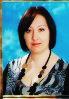 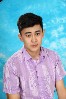 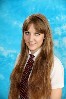 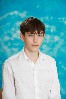 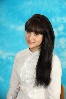 Татьяна АнатольевнаАйгужиев АрманГудошникова МаринаЕрёмин ИльяЖихарева Елизавета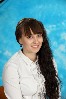 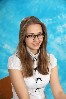 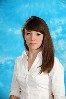 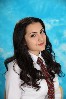 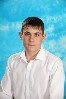 Зибарева СветланаЗражевская ЭлинаИшина ЕкатеринаПашаян МаргаритаПутинцев Никита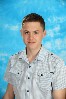 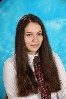 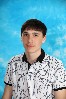 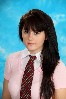 Сопин РоманСурова ПолинаФомичёв МаксимШакурова Виктория